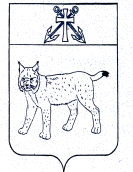 ПРОЕКТАДМИНИСТРАЦИЯ  УСТЬ-КУБИНСКОГО МУНИЦИПАЛЬНОГО ОКРУГАПОСТАНОВЛЕНИЕс. Устьеот                                                                                                                         №___                                                                                                                 Об утверждении Правил предоставления и расходования субсидий на приобретение специализированного автотранспорта для развития мобильной торговли в малонаселенных и (или) труднодоступных  населенных пунктах Усть-Кубинского муниципального округаВ соответствии со статьей 78 Бюджетного кодекса Российской Федерации, постановлением  Правительства Российской Федерации от 25 октября 2023 года  № 1782 «Об утверждении общих требований к нормативным правовым актам, муниципальным правовым актам, регулирующим предоставление из бюджетов субъектов Российской Федерации, местных бюджетов субсидий, в том числе грантов в форме субсидий, юридическим лицам, индивидуальным предпринимателям, а также физическим лицам - производителям товаров, работ, услуг и проведение отборов получателей указанных субсидий, в том числе грантов в форме субсидий", постановлением Правительства Вологодской области от 24 декабря 2019 года № 1300 "О государственной программе "Экономическое развитие Вологодской области»,  постановлением администрации округа от 20 июля 2023 года № 1160 «Об утверждении муниципальной программы «Содействие развитию предпринимательства и торговли в Усть-Кубинском муниципальном округе  на 2023-2027 годы»,  статьей 42 Устава  округа  администрация округа ПОСТАНОВЛЯЕТ:1. Утвердить Правила предоставления и расходования  субсидий на приобретение специализированного автотранспорта для развития мобильной торговли в малонаселенных и (или) труднодоступных населенных пунктах Усть-Кубинского муниципального округа, согласно приложению  1 к настоящему постановлению.2. Утвердить состав комиссии по рассмотрению заявок о предоставлении субсидий юридическим лицам или индивидуальным предпринимателям на  приобретение специализированного автотранспорта для развития мобильной торговли в малонаселенных и (или) труднодоступных населенных пунктах Усть-Кубинского муниципального округа согласно приложению  2 к настоящему постановлению.3. Настоящее постановление вступает в силу со дня его официального опубликования.УТВЕРЖДЕНЫпостановлением администрации округа от «__»________ № _____(приложение 1)Правила предоставления и расходования субсидий на приобретение специализированного автотранспорта для развития мобильной торговли в малонаселенных и (или) труднодоступных населенных пунктах Усть-Кубинского муниципального округа (далее – Правила)1. Общие положенияНастоящими Правилами определяются цели, условия предоставления субсидий организациям любых форм собственности или индивидуальным предпринимателям, занимающимся доставкой товаров в малонаселенные и (или) труднодоступные населенные пункты Усть-Кубинского муниципального округа (далее - Правила), на приобретение специализированного автотранспорта для развития мобильной торговли в малонаселенных и (или) труднодоступных населенных пунктах (далее - субсидии), устанавливаются критерии и порядок отбора организаций любых форм собственности или индивидуальных предпринимателей (далее – организации или ИП) для предоставления субсидий, порядок расчета размера субсидии, целевые показатели результативности использования субсидий, порядок обеспечения соблюдения условий и порядка, установленных при предоставлении субсидий, и ответственность за их нарушение.	          1.2. Целью предоставления субсидий является создание условий для обеспечения жителей малонаселённых и (или) труднодоступных населённых пунктов округа, в которых отсутствуют стационарные торговые  объекты,  продовольственными  товарами  путём  компенсации организациям любых форм собственности или индивидуальным предпринимателям, осуществляющим мобильную торговлю, части затрат на приобретение специализированного автотранспорта в рамках  государственной программы "Экономическое развитие Вологодской области»,  утвержденной постановлением Правительства Вологодской области от 24 декабря 2019 года N 1300, муниципальной программы «Содействие развитию предпринимательства и торговли в Усть-Кубинском муниципальном округе  на 2023-2027 годы» утвержденной постановлением администрации округа от 20 июля 2023 года № 1160.	1.3. Для целей настоящих Правил используются следующие понятия:а) труднодоступный населённый пункт - сельский населённый пункт, который в силу природных, техногенных и иных обстоятельств и (или) отсутствия элементов инфраструктуры является труднодоступным для транспортных средств, не имеющий действующих стационарных торговых объектов;б) малонаселённый населённый пункт - сельский населённый пункт, число постоянно проживающего населения, в котором составляет до 100 человек, не имеющий действующих стационарных торговых объектов;	в) специализированный автотранспорт (автолавка) - нестационарный торговый объект, представляющий собой автотранспортное средство  с размещенным в кузове торговым оборудованием, при условии образования в результате его остановки одного или нескольких рабочих мест продавцов, на котором(ых) осуществляют предложение товаров, их отпуск и расчет с покупателями.	1.4. Перечень малонаселенных и (или) труднодоступных населенных пунктов утверждается постановлением администрации округа.1.5. Субсидии имеют строго целевое назначение и расходуются организациями или ИП исключительно на цели, указанные в пункте 1.2  Правил.  1.6. Получателями субсидии являются организации и ИП, занимающиеся доставкой и реализацией продовольственных товаров в малонаселённые и труднодоступные населённые пункты Усть-Кубинского муниципального округа.  1.7. Главным распорядителем бюджетных средств, до которого в соответствии с бюджетным законодательством Российской Федерации как получателя бюджетных средств доведены в установленном порядке лимиты бюджетных обязательств на соответствующий финансовый год и плановый период на предоставление субсидии на приобретение специализированного автотранспорта для развития мобильной торговли в малонаселенных и (или) труднодоступных населенных пунктах округа (далее - субсидии на приобретение специализированного автотранспорта), является  администрация Усть-Кубинского муниципального округа (далее - администрация округа). Место нахождение: Вологодская область, Усть-Кубинский район, с.Устье, ул.Октябрьская, д.8; почтовый адрес:161140, Вологодская область, Усть-Кубинский район, с.Устье, ул.Октябрьская, д. 8; адрес электронной почты: 53Ust-Kubinskij@r19.gov35.ru.1.8. Субсидия предоставляется администрацией округа  в пределах бюджетных ассигнований, предусмотренных в бюджете округа на соответствующий финансовый год и плановый период, и лимитов бюджетных обязательств, утверждённых в установленном порядке на предоставление субсидий.1.9. Сведения о субсидиях, предоставляемых в соответствии с настоящими Правилами, подлежат размещению на едином портале бюджетной системы Российской Федерации в информационно-телекоммуникационной сети "Интернет" в порядке, установленном  Министерством финансов Российской Федерации.1.10.Способ предоставления субсидии -  возмещение недополученных доходов и (или) возмещение затрат.   1.11.Результатом предоставления субсидии является  количество специализированного транспорта (автолавки), приобретенного за счет субсидии, осуществляющего доставку продовольственных товаров в малонаселенные и (или) труднодоступные населенные пункты, согласно маршрутам и графикам, установленными  заключенным с получателем субсидии Соглашением.         1.12. Субсидии предоставляются организациям или ИП по результатам проведения отбора (далее – отбор), который проводит администрация округа.Порядок проведения отбора получателей субсидий для предоставления субсидий2.1. Способ проведения отбора - конкурс, который проводится при определении получателя субсидии исходя из наилучших условий достижения результатов в целях, достижения которых предоставляется субсидия.  Отбор состоит из следующих этапов:прием и регистрация документов от участников отбора;рассмотрение и оценка документов участников отбора по установленным критериям;3)  подведение итогов отбора и определение победителей.2.2. Объявление о проведении отбора  подлежит  размещению на официальном сайте Усть-Кубинского муниципального округа в информационно-телекоммуникационной сети "Интернет" не позднее  1 сентября текущего года. В объявлении  указываются:наименование, место нахождения, почтовый адрес, адрес электронной почты главного распорядителя бюджетных средств;адрес, по которому принимаются конкурсные заявки;сроки проведения отбора; дату начала подачи и окончания приема заявок участников отбора, при этом дата окончания приема заявок не может быть ранее 30-го календарного дня, следующего за днем размещения объявления о проведении отбора;5) порядок  подачи  заявок  участниками отбора и требований, предъявляемых к форме и содержанию заявок, подаваемых участниками отбора; 6) требования к участникам отбора и перечень документов, представляемых участниками отбора для подтверждения их соответствия указанным требованиям;7) порядок предоставления участникам отбора разъяснений положений объявления о проведении отбора, даты начала и окончания срока такого предоставления;8) порядок  отзыва заявок участников отбора, порядок их  возврата,  определяющий в том числе, основания для возврата заявок участников отбора, порядок внесения изменений в заявки участников отбора;9) правила рассмотрения и оценки заявок участников отбора;10) порядок возврата заявок на доработку;11) порядок отклонения заявок, а также информацию об основаниях их отклонения;            12) результат предоставления субсидии;13) срок, в течение которого победитель  отбора должен подписать соглашение о предоставлении субсидии;14) условий признания победителя (победителей) отбора, уклонившимся от заключения соглашения;15) даты размещения результатов отбора на официальном сайте округа в информационно-телекоммуникационной сети "Интернет", которая не может быть позднее 14-го календарного дня, следующего за днем определения победителя отбора;16) контактные телефоны должностных лиц администрации округа, осуществляющих консультирование по вопросам участия в отборе.2.3. Для участия в отборе  организации или ИП представляют в администрацию округа:1) заявку на участие в конкурсном отборе по форме согласно приложению  1 к Правилам;2) анкету организации или ИП  по форме согласно приложению 2 к Правилам;3)  выписку из Единого государственного реестра юридических лиц (выписка из Единого государственного реестра индивидуальных предпринимателей), выданная налоговым органом не ранее, чем за 15 дней до даты подачи заявки;4) справку  налогового органа об отсутствии (наличии) на едином налоговом счете налогоплательщика задолженности по уплате налогов, сборов, страховых взносов в бюджеты бюджетной системы Российской Федерации по состоянию на 1 число месяца подачи заявки;	5) копии учредительных документов юридического лица, паспорта индивидуального предпринимателя.2.4. Документы представляются представителем организации или ИП в администрацию округа  в одном экземпляре в печатном виде на бумажном носителе лично. Участник отбора может подать только одну  заявку к участию в конкурсе. Все документы должны быть заверены печатью (при наличии) и подписью претендента (или лица, им уполномоченного).2.5. Конкурсная заявка подается в администрацию округа  в сроки, указанные в информации, размещенной в соответствии с пунктом  2.2  Правил.2.6.  Документы принимаются отделом обеспечения деятельности и кадровой работы администрации округа по адресу: Вологодская область, Усть-Кубинский район,  с. Устье, ул. Октябрьская д. 8, ежедневно, кроме субботы и воскресенья, с 8.30 до 16.00 часов, перерыв на обед с 12.30 до 13.30 часов.	2.7. Заявки регистрируются отделом обеспечения деятельности и кадровой работы администрации округа в порядке, установленном Регламентом администрации округа, в день поступления.2.8.  Претендент, представивший документы для участия в отборе, вправе их изменить или отозвать при условии предоставления соответствующего письменного уведомления до истечения установленного срока подачи заявки. Уведомление об отзыве документов регистрируется отделом обеспечения деятельности и кадровой работы администрации округа в порядке, установленном Регламентом администрации округа, в день его поступления. 2.9. Для  участия в отборе по  предоставлению субсидии на приобретение специализированного автотранспорта заявитель должен соответствовать следующим  Требования  по состоянию на 1 число месяца подачи заявки на отбор: 	1) заявитель   не является иностранным юридическим лицом, в том числе местом регистрации которого является государство или территория, включенные в утвержденный Министерством финансов Российской Федерации перечень государств и территорий, используемых для промежуточного (офшорного) владения активами в Российской Федерации (далее - офшорные компании), а также российским юридическим лицом, в уставном (складочном) капитале которого доля прямого или косвенного (через третьих лиц) участия офшорных компаний в совокупности превышает 25 процентов (если иное не предусмотрено законодательством Российской Федерации). При расчете доли участия офшорных компаний в капитале российских юридических лиц не учитывается прямое и (или) косвенное участие офшорных компаний в капитале публичных акционерных обществ (в том числе со статусом международной компании), акции которых обращаются на организованных торгах в Российской Федерации, а также косвенное участие офшорных компаний в капитале других российских юридических лиц, реализованное через участие в капитале указанных публичных акционерных обществ;2) заявитель не находится в перечне организаций и физических лиц, в отношении которых имеются сведения об их причастности к экстремистской деятельности или терроризму;3)  заявитель не находится в составляемых в рамках реализации полномочий, предусмотренных главой VII Устава ООН, Советом Безопасности ООН или органами, специально созданными решениями Совета Безопасности ООН, перечнях организаций и физических лиц, связанных с террористическими организациями и террористами или с распространением оружия массового уничтожения;4)  заявитель не получает средства из бюджета округа в соответствии с иными нормативными правовыми актами округа на возмещение затрат на цели, указанные в пункте 1.2  настоящего Порядка;5) заявитель не является иностранным агентом в соответствии с Федеральным законом "О контроле за деятельностью лиц, находящихся под иностранным влиянием";6) у заявителя  на едином налоговом счете отсутствует или не превышает размер, определенный пунктом 3 статьи 47 Налогового кодекса Российской Федерации, задолженность по уплате налогов, сборов и страховых взносов в бюджеты бюджетной системы Российской Федерации.2.10. Для проведения комплексной оценки конкурсных заявок постановлением администрации округа создается постоянно действующая комиссия по рассмотрению заявок  о предоставлении субсидий юридическим лицам или ИП на  приобретение специализированного автотранспорта для развития мобильной торговли в малонаселенных и (или) труднодоступных населенных пунктах Усть-Кубинского муниципального округа (далее – комиссия). Заседание комиссии правомочно, если на нём присутствует не менее 2/3 от установленной численности.2.11. Комиссия после окончания срока приема конкурсных заявок, указанного в информации о проведении конкурсного отбора в соответствии с пунктом 2.2  Правил, в течение 3 рабочих дней осуществляет проверку документов, поступивших  в составе заявки.2.12. Основаниями  для отклонения  заявок на участие в отборе являются:1) несоответствие заявителя требованиям,  указанным в пункте 2.9 Правил;2) несоответствие представленных заявителем документов требованиям, определенными  пунктами 2.3, 2.4  Правил, или непредставление (представление не в полном объеме ) указанных документов;3) установление факта недостоверности представленной информации;4) подача заявки на участие в отборе после даты и (или) времени, определенных для подачи заявок.2.13. В случае, если не поступило ни одной конкурсной заявки, а также, если всем претендентам отказано в допуске к участию в отборе, отбор признается несостоявшимся. 2.14. По допущенным к конкурсу заявкам проводится  оценка по каждому критерию анкеты согласно приложению 3 к Правилам. Комплексная оценка участника конкурсного отбора осуществляется путем суммирования показателя оценки организации или ИП, что составляет итоговый балл оценки организации или ИП.По результатам оценки конкурсных заявок (подсчета итогового балла) комиссия составляет рейтинг конкурсных заявок путем присвоения каждой конкурсной заявке порядкового номера в порядке убывания итоговых баллов конкурсных заявок. Первый порядковый номер присваивается конкурсной заявке, которая набрала наибольший итоговый балл.Конкурсным заявкам, набравшим равное количество баллов, комиссия присваивает последовательные порядковые номера, при этом меньший порядковый номер присваивается конкурсной заявке, которая зарегистрирована ранее других конкурсных заявок.2.15. Победителем конкурсного отбора признается один претендент, набравший максимальное количество баллов. 2.16. В случае допуска к участию единственной заявки, конкурсный отбор считается состоявшимся. Единственный претендент считается его победителем.2.17.   В течение  2  рабочих дней после окончания срока, указанного в пункте 2.11  Правил, по результатам рассмотрения заявок комиссия оформляет протокол об итогах конкурсного отбора, в котором содержится информация:дата, время и место проведения рассмотрения заявок;дата, время и место оценки заявок;информация об участниках отбора, заявки которых были рассмотрены;информация об участниках отбора, заявки которых были отклонены, с указанием причин их отклонения, в том числе положений объявления о проведении отбора, которым не соответствуют заявки;последовательность оценки заявок, присвоенные заявкам значения по каждому из предусмотренных критериев оценки, принятое на основании результатов оценки заявок решение о присвоении заявкам порядковых номеров;наименование получателя (получателей) субсидии, с которым заключается соглашение.Протокол подписывается всеми членами конкурсной комиссии, присутствующим на  ее заседании.Протокол об итогах конкурсного отбора подлежит размещению на официальном сайте округа в информационно-телекоммуникационной сети "Интернет" и направляется участникам отбора способом, указанным в заявке не позднее 1 рабочего дня, следующего за днем его подписания.2.18. В течение 2 рабочих дней со дня подписания протокола об итогах конкурсного отбора,  решение о предоставлении субсидии победителю отбора на приобретение специализированного транспорта  оформляется  постановлением администрации округа.2.19. В течение  3 рабочих дней со дня принятия  постановления, указанного в пункте 2.18  Правил,  администрация округа направляет почтой или вручает лично победителю отбора проект Соглашения, предусматривающего  предоставление субсидии на возмещение части затрат на приобретение специализированного автотранспорта для развития мобильной торговли в малонаселенных и (или) труднодоступных населенных пунктах  округа (далее - Соглашение), по типовой форме, установленной приказом финансового управления администрации округа.Соглашением устанавливается значение результата предоставления субсидии на приобретение специализированного транспорта.Соглашение заключается при условии:а) принятия заявителем обязательств по достижению значения результата предоставления субсидии;б) принятия заявителем обязательств по предоставлению отчётности, предусмотренной Соглашением в соответствии с пунктами 4.1, 4.2  настоящих  Правил  и дополнительной отчётности в случаях, когда сроки и форма предоставления такой отчётности предусмотрены Соглашением;в) обращения заявителя  для заключения Соглашения не позднее срока, указанного в пункте 2.21  настоящих Правил;г) согласия заявителя на осуществление администрацией и органами муниципального финансового контроля проверок соблюдения им условий, целей и порядка предоставления субсидии, предусмотренного Соглашением о предоставлении субсидии.Соглашением о предоставлении субсидии должно быть предусмотрено условие о согласовании новых условий такого Соглашения, или о расторжении такого Соглашения при недостижении согласия по новым условиям в случае уменьшения администрации ранее доведённых лимитов бюджетных обязательств, приводящего к невозможности предоставления субсидии в размере, определённом в Соглашении о предоставлении субсидии.2.20. Если победитель отбора в течение 5  рабочих дней  с момента передачи ему проекта Соглашения  не представит в администрацию округа  подписанное Соглашение, он признается уклонившимся от его заключения.2.21. В случае отказа победителя конкурсного отбора, право на подписание Соглашения приобретает следующий участник, набравший в конкурсном отборе наибольшее количество баллов в рейтинге конкурсных заявок.2.22. В случаях, если отбор признан несостоявшимся и (или) Соглашение не заключено, проводится повторный отбор в соответствии с настоящими Правилами.3. Условия и порядок предоставления субсидии 	3.1. Условиями предоставления субсидии организациям или ИП является:1) целевое использование бюджетных средств;2) наличие заключенного Соглашения между администрацией округа и организацией или ИП - победителем отбора. 3.2. При реорганизации получателя субсидии, являющегося юридическим лицом, в форме слияния, присоединения или преобразования в соглашение вносятся изменения путем заключения дополнительного соглашения к соглашению в части перемены лица в обязательстве с указанием в соглашении юридического лица, являющегося правопреемником.3.3. При реорганизации получателя субсидии, являющегося юридическим лицом, в форме разделения, выделения, а также при ликвидации получателя субсидии, являющегося юридическим лицом, или прекращении деятельности получателя субсидии, являющегося индивидуальным предпринимателем (за исключением индивидуального предпринимателя, осуществляющего деятельность в качестве главы крестьянского (фермерского) хозяйства в соответствии с абзацем вторым пункта 5 статьи 23 Гражданского кодекса Российской Федерации), соглашение расторгается с формированием уведомления о расторжении соглашения в одностороннем порядке и акта об исполнении обязательств по соглашению с отражением информации о неисполненных получателем субсидии обязательствах, источником финансового обеспечения которых является субсидия, и возврате неиспользованного остатка субсидии в бюджет округа. 	3.4. При прекращении деятельности получателя субсидии, являющегося индивидуальным предпринимателем, осуществляющим деятельность в качестве главы крестьянского (фермерского) хозяйства в соответствии с абзацем вторым пункта 5 статьи 23 Гражданского кодекса Российской Федерации, передающего свои права другому гражданину в соответствии со статьей 18 Федерального закона "О крестьянском (фермерском) хозяйстве", в соглашение вносятся изменения путем заключения дополнительного соглашения к соглашению в части перемены лица в обязательстве с указанием стороны в соглашении иного лица, являющегося правопреемником.3.5. Организациям или ИП осуществляется возмещение части затрат на  приобретение специализированного автотранспорта, приобретенного и произведенного не ранее чем за год до года предоставления субсидии или в году, в котором предоставляется субсидия. 3.6. Специализированный автотранспорт (автолавка) должен быть новым товаром - товаром, который не был в употреблении, ремонте, в том числе не был восстановлен, у которого не была осуществлена замена составных частей, не были восстановлены потребительские свойства.3.7. Специализированный автотранспорт (автолавка) может быть приобретен за счет средств  кредита, предоставленного на данные цели, по договору лизинга с обязательным последующим направлением средств субсидии на погашение обязательств в течение десяти рабочих дней со дня получения средств субсидии.3.8. В качестве условий предоставления субсидии организациям или ИП установлено принятие следующих обязательств по достижению показателей результативности предоставления субсидии:1) сохранение в собственности (при приобретении специализированного автотранспорта (автолавки) по договору лизинга - во временном владении и пользовании), специализированного автотранспорта (автолавок), в возмещение затрат на приобретении которого предоставлена субсидия, в течение трех лет со дня получения субсидии;2) осуществление организацией или ИП в течение не менее 3 лет со дня получения субсидии деятельности по организации выездной торговли по графику (не реже 1 раза в неделю) и маршруту, согласованными  с администрацией округа.	3.9. Субсидии предоставляются в пределах бюджетных ассигнований, предусмотренных в бюджете Усть-Кубинского муниципального округа  на текущий финансовый год, в том числе за счет субсидий областного бюджета.Базовая стоимость единицы специализированного автотранспорта, устанавливается в размере 3 000 000 рублей.	Объем возмещения затрат организациям или ИП на приобретение специализированного автотранспорта (автолавки) устанавливается в размере 83,3% фактических затрат на приобретение специализированного автотранспорта (автолавки), но не более 2 499 000 рублей.Объем собственных средств организации или ИП при приобретении единицы специализированного автотранспорта должен составлять не менее 16,7% стоимости специализированного автотранспорта (автолавки).	3.10. Для  получения субсидии на  возмещение части затрат на  приобретение специализированного автотранспорта (автолавки) организации и ИП представляют в администрацию округа:выписку из единого государственного реестра юридических лиц (реестра индивидуальных предпринимателей) по состоянию на дату не ранее чем за  10 календарных  дней  до предоставления документов в администрацию округа;копию договора купли-продажи специализированного автотранспорта (автолавки), заверенную хозяйствующим субъектом или кредитного (лизингового) договора и документов, подтверждающих оплату по договору купли-продажи специализированного автотранспорта (автолавки), или документов об уплате первоначального взноса по кредитному (лизинговому) договору;выписку из электронного паспорта транспортного средства (автолавки);письменное обязательство хозяйствующего субъекта по достижению показателей результативности предоставления субсидии, указанных в пункте 3.8 настоящих Правил.3.11. Документы регистрируются отделом обеспечения деятельности и кадровой работы администрации округа в порядке, установленном Регламентом администрации округа, в день поступления.3.12. Комиссия в течение 3 рабочих дней со дня регистрации поступивших от организаций или ИП документов осуществляет их проверку на соответствие требованиям, указанным в пунктах 3.5, 3.6, 3.10  настоящих Правил, и принимает решение о выплате субсидии или об отказе в выплате с указанием причин.1) основаниями отказа в выплате субсидии являются: несоответствие приобретенного специализированного автотранспорта (автолавки) требованиям, установленным пунктам 3.5, 3.6  настоящих Правил; несоответствие представленных получателем субсидии документов требованиям, установленным пунктом 3.10 настоящих Правил, или непредставление (предоставление не в полном объёме) указанных документов;2) итоги рассмотрения документов на предоставление субсидии фиксируются в протоколе рассмотрения документов, который подписывается всеми присутствующими на заседании членами комиссии в день рассмотрения.3.13. Решение о выплате или об отказе в выплате субсидии принимается в форме постановления администрации округа.3.14. В течение 2 рабочих дней со дня принятия  решения, указанного в п. 3.13  Правил,  администрация округа направляет почтой или вручает лично получателю субсидии  уведомление  с приложением соответствующего решения. 3.12. Субсидия перечисляется не позднее 10 рабочего дня следующего  за днем принятия решения о ее выплате, указанного в п. 3.13 Правил с лицевого счета администрации округа, открытого в финансовом управлении администрации округа, на расчетный счет организации или ИП, открытый в кредитных организациях, в соответствии с предельными объемами финансирования.3.13. В случае если специализированный автотранспорт (автолавка) приобретен за счет средств  кредита, предоставленного на данные цели, по договору лизинга, организация или ИП в течение десяти рабочих дней со дня получения средств субсидии направляет средства субсидии на погашение обязательств.4. Требования к отчетности4.1. Организация или ИП обязаны представить в администрацию округа в  течение  5 рабочих дней  по истечении срока, указанной в пункте 3.13  настоящих Правил, отчет об использовании средств субсидии в случае приобретения  специализированного автотранспорта  за счет средств  кредита, предоставленного на данные цели по договору лизинга, по установленной Соглашением форме. К отчету в обязательном порядке прилагаются заверенные руководителем хозяйствующего субъекта копии платежных документов, подтверждающих факт погашение кредитных обязательств. 4.2. Организация или ИП обязаны представлять в администрацию округа в течение первых трех рабочих дней года, следующего за отчетным, в письменной форме на бумажном носителе, отчет  по состоянию на 31 декабря отчетного года о достижении значения показателей, необходимых для достижения результатов предоставления субсидии по установленной Соглашением форме. Для оценки результативности использования субсидий применяется целевой показатель:	количество специализированного транспорта (автолавки), приобретенных за счет субсидии, осуществляющего доставку продовольственных товаров в малонаселенные и (или) труднодоступные населенные пункты, согласно маршрутам и графикам, установленными Соглашением, единиц.К отчету прилагаются:а) справка, подписанная руководителем и главным бухгалтером (при наличии) хозяйствующего субъекта, подтверждающая наличие специализированного автотранспорта (автолавки) в собственности (в случае приобретения  по договору лизинга - во временном владении и пользовании) с приложением копий  записи  в  регистрах бухгалтерского учета;   б) справки, подписанные руководителями территориальных отделов  администрации округа, подтверждающие факт доставки продовольственных товаров в малонаселенные и (или) труднодоступные населенные пункты приобретенным специализированным автотранспортом, согласно маршрутам и графикам (не реже 1 раза в неделю)  установленными Соглашением.4.3. Отчет о достижении целевого показателя  представляется ежегодно в течение 3 лет с момента получения субсидии.4.4.Администрация вправе устанавливать в Соглашении о предоставлении субсидии  формы и сроки дополнительной отчетности.5. Требования об осуществлении контроля (мониторинга) за соблюдением условий и порядка предоставления субсидий и ответственности за их нарушение.5.1. Организация или ИП несет ответственность за достоверность сведений, отраженных в представленных документах, в соответствии с действующим законодательством Российской Федерации.5.2. Администрация округа  и органы муниципального финансового контроля округа в пределах своих полномочий проводят обязательные проверки соблюдения условий, целей и порядка предоставления субсидий организации или ИП в соответствии с законодательством.	5.3. Субсидия подлежит возврату в бюджет округа в случаях:	5.3.1. Предоставления организацией или ИП недостоверных сведений в документах, выявленных после получения субсидии;	5.3.2. Неисполнения или ненадлежащего исполнения обязательств по Соглашению, в том числе за  недостижение результатов предоставления субсидии.	5.4. Администрация округа в течение 30 календарных дней со дня установления фактов, предусмотренных пунктом 5.3 Правил, направляет получателю субсидии заказным письмом с уведомлением требование о возврате в полном объеме полученной субсидии в бюджет  округа в течение 30 календарных дней со дня направления соответствующего требования.	5.5. В случае непоступления средств  в течение 30 календарных дней со дня направления требования администрация округа в срок не более 3 месяцев со дня истечения срока для возврата средств принимает меры к их взысканию в судебном порядке.	5.6. Организации и ИП несут иную предусмотренную действующим законодательством ответственность за нарушение условий предоставления субсидий,  недостижение показателей результативности.	5.7. Администрация округа несет предусмотренную действующим законодательством ответственность за нарушение условий предоставления субсидии.Приложение 1к ПравиламЗАЯВКАна участие в конкурсном отборе на получение субсидии на приобретение специализированного автотранспорта (автолавки) для развития мобильной торговли в малонаселенных и (или) труднодоступных населенных пунктах Усть-Кубинского муниципального округа1. Организация или индивидуальный предприниматель________________________________________________________________________________________________________________________2. Руководитель организации, должность ____________________________________________________________________________________________________________________________________ 3. ФИО, должность, контактный телефон специалиста, ответственного за подготовку документации для участия в конкурсном отборе:______________________________________________________________________________________________________________________________4. Юридический адрес_________________________________________________________________ _____________________________________________________________________________________5. Почтовый адрес_____________________________________________________________________ _____________________________________________________________________________________6. Электронный адрес__________________________________________________________________ Об итогах конкурса прошу сообщить:По электронной почте;Почтовым отправлением с уведомлением о вручении.Настоящим,    даю       согласие  на публикацию (размещение) в информационно-телекоммуникационной сети "Интернет" информации об участнике отбора, о подаваемом участником отбора предложении (заявке), иной информации об участнике отбора, связанной с соответствующим отбором.Приложение: на ___л. в __ экз.________________________                               _________________ ___________________         Руководитель организации                                   подпись                                  дата    или индивидуальный предприниматель                            МП Приложение 2к ПравиламАНКЕТАорганизации  или индивидуального предпринимателя_________________________________________(наименование организации, Ф.И.О. индивидуального предпринимателя)на участие в конкурсном отборе на получение субсидий на приобретение специализированного автотранспорта (автолавки) для развития мобильной торговли в малонаселенных и (или) труднодоступных населенных пунктах Усть-Кубинского муниципального округа* Рассчитывается от места загрузки до последнего обслуживаемого населенного пунктаПриложение 3к ПравиламОЦЕНКАорганизации  или индивидуального предпринимателя_______________________________________(наименование организации, Ф.И.О. индивидуального предпринимателя)на участие в конкурсном отборе на получение субсидий на приобретение специализированного автотранспорта (автолавки) для развития мобильной торговли в малонаселенных и (или) труднодоступных населенных пунктах Усть-Кубинского муниципального округа* Рассчитывается от места загрузки до последнего обслуживаемого населенного пунктаПриложение 2к постановлению администрации округа                     от __________ № _____                                                              СОСТАВкомиссии по рассмотрению заявок о предоставлении субсидий юридическим лицам или ИП на  приобретение специализированного автотранспорта для развития мобильной торговли в малонаселенных и (или) труднодоступных населенных пунктах Усть-Кубинского муниципального округаПредседатель комиссии 	- первый заместитель главы округа;заместитель председателя Комиссии - заместитель главы округа; секретарь комиссии - заместитель начальника отдела экономики, отраслевого развития и контроля  администрации  округа.Члены комиссии:начальник отдела экономики, отраслевого развития и контроля  администрации  округа;начальник  юридического отдела администрации округа.Глава округа                                                                                                                                                                      И.В. Быков                     №п/пНаименование показателяЗначение показателя для оценки 1.Количество маршрутов, планируемых к обслуживанию приобретаемой (приобретенной) автолавкой, ед.2.Суммарная протяженность маршрутов, планируемых к обслуживанию приобретаемой (приобретенной) автолавкой, км. *3.Количество планируемых выездов автолавки по маршруту в месяц, ед.4.Количество населенных пунктов, входящих в планируемые маршруты автолавки, ед.5.Количество населения, постоянно проживающего в малонаселенных и труднодоступных населенных пунктах, входящих в планируемые маршруты автолавки, чел.6.Количество лет, в течение которых организация или индивидуальный предприниматель осуществляет развозную торговлю продовольственными товарами в малонаселенные и (или) труднодоступные населенные пункты округа, ед.7.Наличие у  организации или ИП производственных мощностей продовольственных товаров 8.Наличие у  организации или ИП стационарных торговых объектов9.Предоставление сопутствующих услуг1.2.3.… №п/пНаименование показателяЗначение показателяКритерии показателя для оценки Балльная оценка показателя1.Количество маршрутов, планируемых к обслуживанию приобретаемой (приобретенной) автолавкой, ед.111.Количество маршрутов, планируемых к обслуживанию приобретаемой (приобретенной) автолавкой, ед.221.Количество маршрутов, планируемых к обслуживанию приобретаемой (приобретенной) автолавкой, ед.331.Количество маршрутов, планируемых к обслуживанию приобретаемой (приобретенной) автолавкой, ед.441.Количество маршрутов, планируемых к обслуживанию приобретаемой (приобретенной) автолавкой, ед.5 и более52.Суммарная протяженность маршрутов, планируемых к обслуживанию приобретаемой (приобретенной) автолавкой, км. *до 50 12.Суммарная протяженность маршрутов, планируемых к обслуживанию приобретаемой (приобретенной) автолавкой, км. *от 50 до 100 включительно22.Суммарная протяженность маршрутов, планируемых к обслуживанию приобретаемой (приобретенной) автолавкой, км. *от 101 до 150 включительно 32.Суммарная протяженность маршрутов, планируемых к обслуживанию приобретаемой (приобретенной) автолавкой, км. *от 151 до 200 включительно 42.Суммарная протяженность маршрутов, планируемых к обслуживанию приобретаемой (приобретенной) автолавкой, км. *более 20053.Количество планируемых выездов автолавки по маршруту в месяц, ед.от 4 до 10 включительно13.Количество планируемых выездов автолавки по маршруту в месяц, ед.от 11 до 15 включительно23.Количество планируемых выездов автолавки по маршруту в месяц, ед.от 16 до 20 включительно33.Количество планируемых выездов автолавки по маршруту в месяц, ед.от 21 до 25 включительно43.Количество планируемых выездов автолавки по маршруту в месяц, ед.более 2554.Количество населенных пунктов, входящих в планируемые маршруты автолавки, ед.до 1014.Количество населенных пунктов, входящих в планируемые маршруты автолавки, ед.от 11 до 15 включительно24.Количество населенных пунктов, входящих в планируемые маршруты автолавки, ед.от 16 до 20 включительно34.Количество населенных пунктов, входящих в планируемые маршруты автолавки, ед.от 21 до 25 включительно44.Количество населенных пунктов, входящих в планируемые маршруты автолавки, ед.более 2555.Количество лет, в течение которых организация или индивидуальный предприниматель осуществляет развозную торговлю продовольственными товарами в малонаселенные и (или) труднодоступные населенные пункты района, ед.до 1 года15.Количество лет, в течение которых организация или индивидуальный предприниматель осуществляет развозную торговлю продовольственными товарами в малонаселенные и (или) труднодоступные населенные пункты района, ед.от 1 до 2 включительно25.Количество лет, в течение которых организация или индивидуальный предприниматель осуществляет развозную торговлю продовольственными товарами в малонаселенные и (или) труднодоступные населенные пункты района, ед.от 2 до 3 включительно35.Количество лет, в течение которых организация или индивидуальный предприниматель осуществляет развозную торговлю продовольственными товарами в малонаселенные и (или) труднодоступные населенные пункты района, ед.от 3 до 5 включительно45.Количество лет, в течение которых организация или индивидуальный предприниматель осуществляет развозную торговлю продовольственными товарами в малонаселенные и (или) труднодоступные населенные пункты района, ед.более 5 лет56.Наличие у  организации или ИП производственных мощностей продовольственных товаров да56.Наличие у  организации или ИП производственных мощностей продовольственных товаров нет07.Наличие у  организации или ИП стационарных торговых объектов да57.Наличие у  организации или ИП стационарных торговых объектов нет08.Предоставление сопутствующих услуг1.2.3.…каждая услуга  - 5 баллов